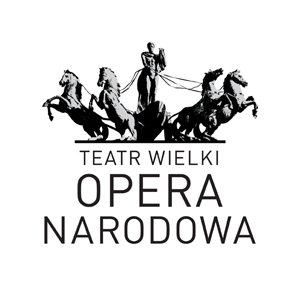 AD.230.15.2020					                    Warszawa, dnia 12.11.2020 r.Zaproszenie do składania ofert
(dalej „Zaproszenie”)w postępowaniu o wartości nie przekraczającej równowartości kwoty 30 000,00 Eurona wykonanie zadania (usługi) polegającego na:Dostawie do siedziby Teatru Wielkiego – Opery Narodowej w Warszawie, Plac Teatralny 1 kleju do wykładzin PCV:
 (rodzaj zamówienia: dostawa)Nazwa (firma), adres Zamawiającego oraz nazwa i adres jednostki wnioskującej.Teatr Wielki - Opera NarodowaPlac Teatralny 1, 00-950 Warszawa Opis przedmiotu zamówienia.Przedmiotem zamówienia jest dostawa następującego asortymentu do klejenia wykładzin PCV:Soudal 26A klej do wykładzin PCV 15 kg – 12 szt.Soudal 26A klej do wykładzin PCV 5 kg – 12 szt.Termin realizacji zamówienia.Do 14 dni roboczych od złożenia zamówienia Warunki płatności14 dni od daty złożenia prawidłowo wypełnionej i złożonej faktury VAT.Warunki udziału:W postępowaniu mogą wziąć udział Wykonawcy, którzy spełniają warunek dotyczący dysponowania odpowiednim potencjałem technicznym oraz osobami zdolnymi do wykonania zamówienia.Sposób przygotowania Oferty oraz miejsce  i termin składania ofert:Ofertę należy przesłać w wersji elektronicznej (podpisany skan) na adres e-mail:   administracja@teatrwielki.pl lub złożyć w wersji papierowej w kancelarii TW-ON pokój
A–148 I piętro, wejście od ul. Moliera 5 (recepcja IV) w nieprzekraczalnym terminie do
dnia 16.11.2020 roku, (decyduje data wpływu). Zamawiający nie dopuszcza możliwości składania ofert częściowych.Wskazanie osób uprawnionych do porozumiewania się z WykonawcąDo porozumiewania się z Wykonawcą w sprawach związanych z prowadzonym postępowaniem uprawomocnione są następujące osoby:Krzysztof Słyk (48-22) 69 20 429
Janusz Brzuszkiewicz (48-22) 69 20 429
Tomasz Tadrała (48-22) 69 20 510Kryteria wyboru oferty:Przy porównywaniu i wyborze  najkorzystniejszej ofert Zamawiający będzie stosował następujące kryteria:Cena netto za wykonanie przedmiotu zamówienia –100% (C)Oferta z najniższą ceną otrzyma 100 pkt, inne proporcjonalnie mniej wg wzoru:						najniższa cena netto	Ocena punktowa (C)    =     --------------------------------------------------------     x 100 pkt                                       		        		cena netto badanej ofertyCałkowita liczba punktów P, jaką może otrzymać Wykonawca wyniesie:P = CW koszt oferty wliczone są koszty dostawy do siedziby Zamawiającego Informacja w sprawie RODOZgodnie z art. 13 ust. 1 i ust. 2 rozporządzenia Parlamentu Europejskiego i Rady (UE) 2016/679 z 27 kwietnia 2016 r. w sprawie ochrony osób fizycznych w związku z przetwarzaniem danych osobowych i w sprawie swobodnego przepływu takich danych oraz uchylenia dyrektywy 95/46/WE (ogólne rozporządzenie o ochronie danych) (Dz. Urz. UE L 119 z 04.05.2016, s. 1), zwanej dalej „RODO”, Zamawiający informuje:administratorem Pani/Pana danych osobowych jest Teatr Wielki – Opera Narodowa, Pl. Teatralny, 00-950 Warszawa; tel.: +48 (22) 69 20 200; fax: +48 (22) 826 04 23w Teatrze Wielkim – Operze Narodowej został wyznaczony Inspektor Ochrony Danych, kontakt:korespondencyjnie: Inspektor Ochrony Danych, Teatr Wielki-Opera Narodowa, Pl. Teatralny 1, 00- 950 Warszawa,telefonicznie: +48 22 69 20 243e-mail: iod@teatrwielki.pl; Pani/Pana dane osobowe przetwarzane będą na podstawie art. 6 ust. 1 lit. c RODO w celu związanym z przedmiotowym postępowaniem;odbiorcami Pani/Pana danych osobowych będą osoby lub podmioty, którym udostępniona zostanie dokumentacja postępowania w oparciu o Ustawę z dnia 06 września 2001 r. o dostępie do informacji publicznej (Dz.U. 2017 poz. 933);  Pani/Pana dane osobowe (oraz dane osobowe osób wskazanych w umowie) będą przetwarzane przez czas trwania umowy oraz w okresie gwarancji i rękojmi. Po upływie powyższych terminów, przedmiotowe dane będą przechowywane bezterminowo w Zbiorze Umów, w oparciu o Jednolity Rzeczowy Wykaz Akt zawarty w Instrukcji Kancelaryjnej Teatru Wielkiego – Opery Narodowej, zatwierdzonej przez Archiwum Państwowe;w przypadku gdy Pani/Pana oferta nie zostanie wybrana jako najkorzystniejsza, Pani/Pana dane osobowe będą przechowywane przez okres 1 roku od momentu wyboru najkorzystniejszej oferty.w odniesieniu do Pani/Pana danych osobowych decyzje nie będą podejmowane w sposób zautomatyzowany, stosowanie do art. 22 RODO;posiada Pani/Pan:na podstawie art. 15 RODO prawo dostępu do danych osobowych Pani/Pana dotyczących;na podstawie art. 16 RODO prawo do sprostowania Pani/Pana danych osobowych*;na podstawie art. 18 RODO prawo żądania od administratora ograniczenia przetwarzania danych osobowych z zastrzeżeniem przypadków, o których mowa w art. 18 ust. 2 RODO**;prawo do wniesienia skargi do Prezesa Urzędu Ochrony Danych Osobowych, gdy uzna Pani/Pan, że przetwarzanie danych osobowych Pani/Pana dotyczących narusza przepisy RODO;nie przysługuje Pani/Panu:w związku z art. 17 ust. 3 lit. b, d lub e RODO prawo do usunięcia danych osobowych;prawo do przenoszenia danych osobowych, o którym mowa w art. 20 RODO;na podstawie art. 21 RODO prawo sprzeciwu, wobec przetwarzania danych osobowych, gdyż podstawą prawną przetwarzania Pani/Pana danych osobowych jest art. 6 ust. 1 lit. c RODO. * Wyjaśnienie: skorzystanie z prawa do sprostowania nie może skutkować zmianą wyniku postępowania o udzielenie zamówienia publicznego ani zmianą postanowień umowy.** Wyjaśnienie: prawo do ograniczenia przetwarzania nie ma zastosowania w odniesieniu do przechowywania, w celu zapewnienia korzystania ze środków ochrony prawnej lub w celu ochrony praw innej osoby fizycznej lub prawnej, lub z uwagi na ważne względy interesu publicznego Unii Europejskiej lub państwa członkowskiegoSzczegółowe informacje dotyczące RODO w zamówieniach publicznych znajdują się na stronie internetowej UZP pod linkiem: https://www.uzp.gov.pl/aktualnosci/rodo-w-zamowieniach-publicznychZałącznik nr 1 
do Zaproszenia z dnia 12.11.2020 r.FORMULARZ OFERTYw postępowaniu o wartości zamówienianie przekraczającej równowartości kwoty 30 000,00 Eurona wykonanie usługi polegającej na:Dostawie klejów do wykładzin PCV Nazwa (firma) oraz adres Wykonawcy.........................................................................................................................................................................................................................................................................................................NIP: ..................................................................................................................................REGON: ...........................................................................................................................Kalkulacja cenowa Wykonawcy za realizację całości przedmiotu zamówienia:Oferujemy wykonanie na rzecz Zamawiającego zadania będącego przedmiotem zamówienia  za łączną cenę netto ...................... zł, plus należny podatek VAT w wysokości ..........% tj. za cenę brutto: ....................................... zł.Oferuję realizację zamówienia w terminach wskazanych w zaproszeniu.Oświadczam, iż zapoznałam/zapoznałem się z opisem przedmiotu zamówienia i wymogami Zamawiającego ujętymi w Zaproszeniu i nie wnoszę do nich żadnych zastrzeżeń.Oświadczam, iż spełniam warunki udziału w postępowaniu, określone w pkt. 5 Zaproszenia.Szczegółowy arkusz oferty:Lp.NazwaCenna netto szt.Ilość szt.Łącznie netto1Soudal 26A Klej do wykładzin 15 kg122Soudal 26A Klej do wykładzin 5 kg12Łącznie:Łącznie:………………….……………..…………..…………………..…………………………………………..……………….…(miejscowość)(data)(pieczęć i podpis osoby uprawnionej do składania oświadczeń woli w imieniu Wykonawcy)